CAMPUS VIRTUAL Código. 26206086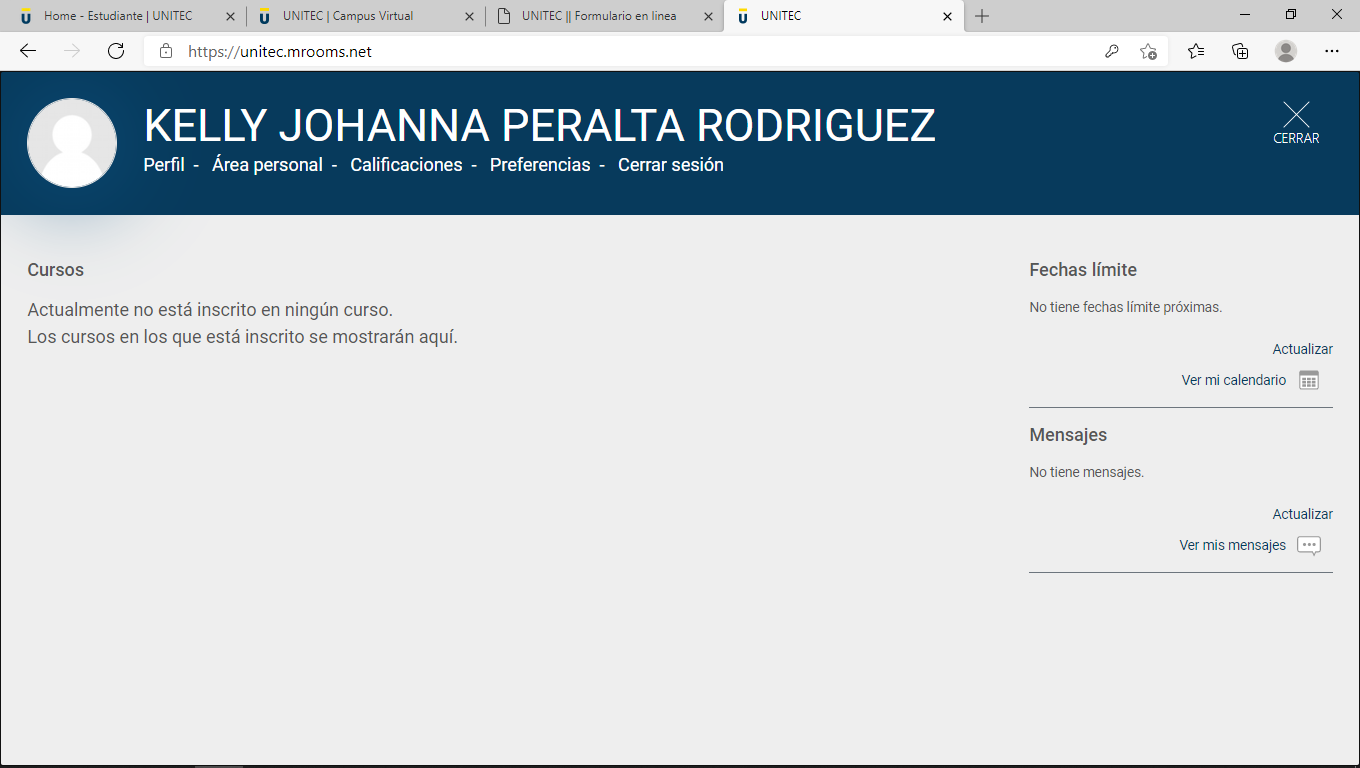 Sistema académico SINU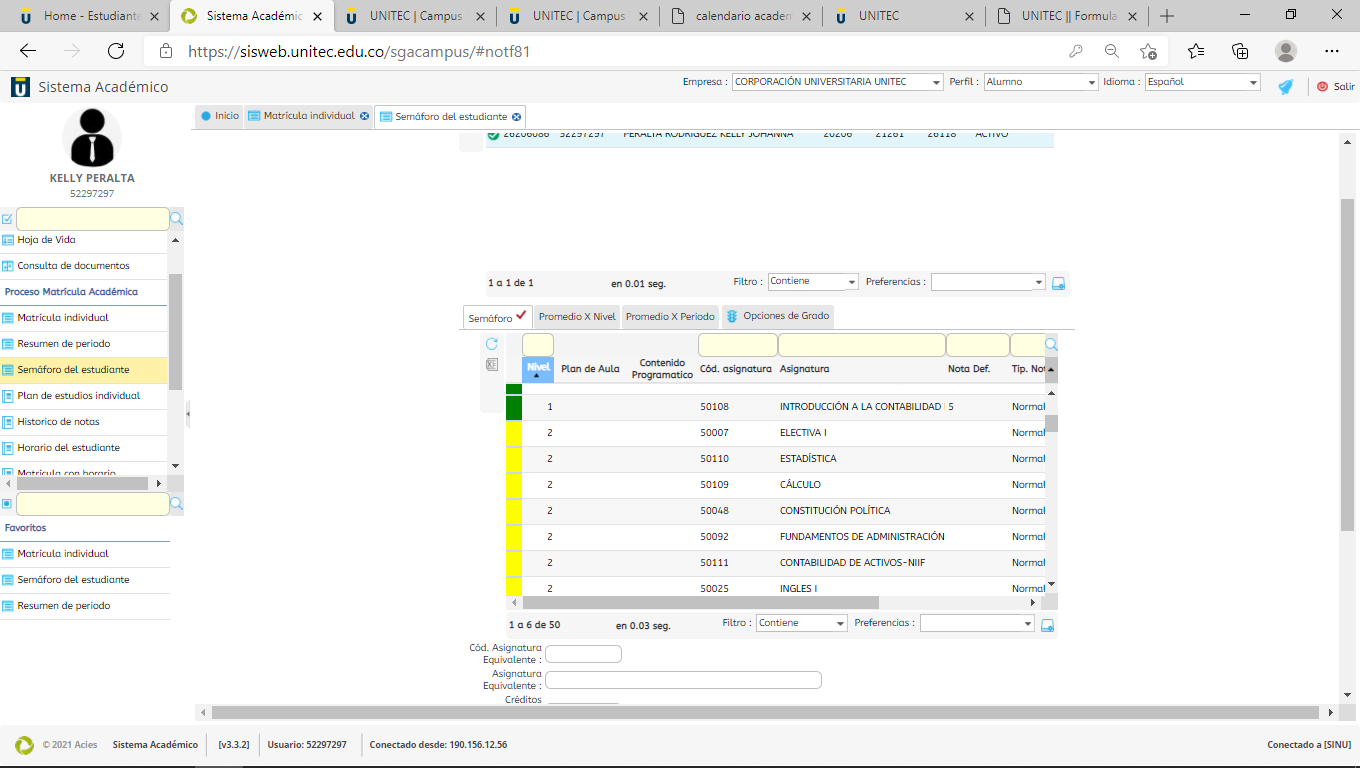 